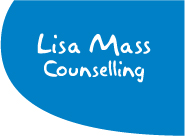 SUPERVISOR’S LETTER OF SUPPORTOCN Certificate in Counselling Supervision, September 2020Please can you comment on the following:THANK YOU FOR COMPLETING THIS FORM.IF YOU HAVE ANY QUERIES PLEASE CONTACT: LISA MASS 07773 007894PLEASE CAN YOU EMAIL COMPLETED FORM TO: contact@lisamasscounselling.co.uk OR send to:Lisa Mass Counselling, Flat D, Mistletoe Lodge, Lionel Avenue, Wendover HP22 6BLNAME OF SUPERVISEELENGTH OF TIME YOU HAVE                                                   SUPERVISED THEIR PRACTICETHEIR SUITABILITY & READINESS TO UNDERTAKE THIS TRAININGSUPERVISOR’S NAME & CONTACT DETAILSSIGNATURE & DATE